       芊芊製作 水果鬆餅 紀錄表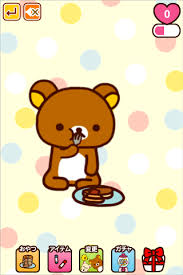 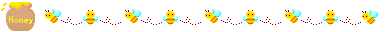 研究過程我先準備材料：(食材)200g鬆餅粉、3顆雞蛋、100cc鮮奶、10cce橄欖油
 我先準備材料：(設備)鬆餅機、磅秤、攪拌器、量杯接著把鬆餅材料攪拌均勻最後將攪拌材料倒入鬆餅機研究結果試吃感想：
 軟硬度：第一次倒太多牛奶，預定烤的時間(5~6分鐘)還沒到，已經溢出來(失敗)。
 軟硬度：第二次重新調配(再加些鬆餅粉，不要太稀)，所以有比第一次好，但中間那層沒有很熟。
 軟硬度：於是再烤久一點，讓外皮不要焦，但裡面要熟一些！
 甜淡度：因為甜度是配好的，所以剛剛好。
 外  觀：雖然軟，但還是挺得起來，所以照起相來(鬆餅)也不會醜。製作配方：
 有放香蕉和蘋果。本來有附楓糖，可是爸媽咪和我都不喜歡，就只吃水果鬆餅。研究心得配合青山time主題，又可以當作一件家事(功課)，真是划算！利用假日做早餐給父母吃，雖然沒有非常成功，可是看到他們吃的很開心，我也更開心。我覺得下次要更早起，並且事先把硬體設備材料先放置妥當，才能節省更多時間，也不會讓家人等
 吃早餐等太久。照片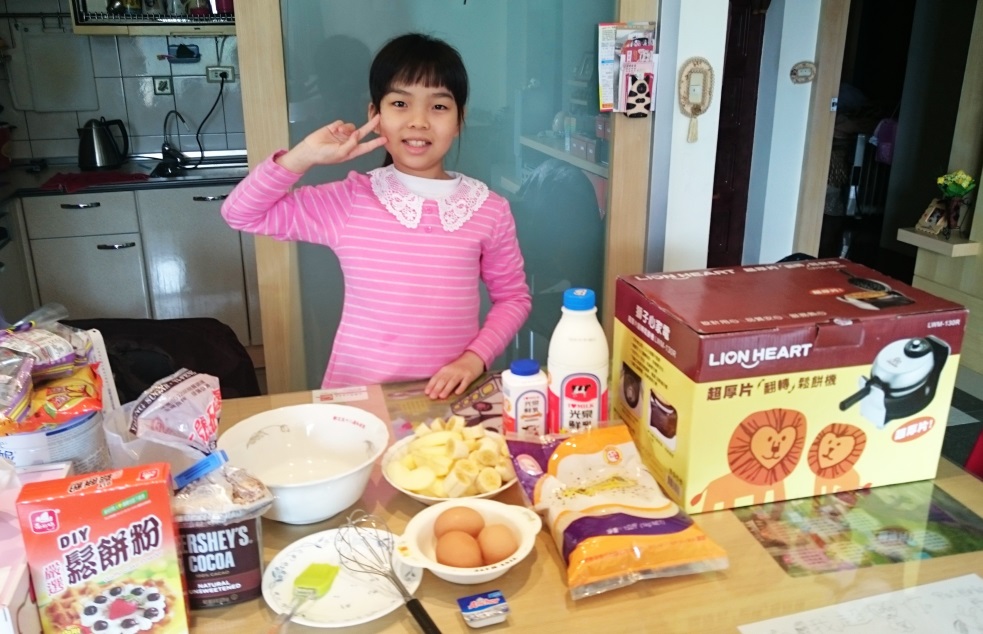 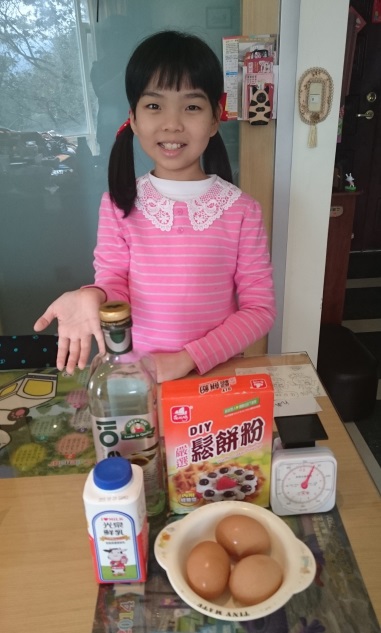 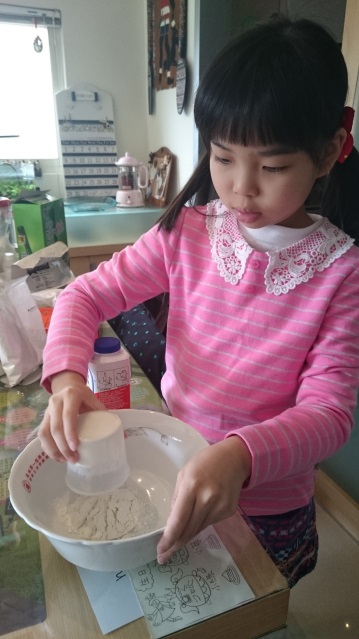 1、備妥食材和設備，準備開始作鬆餅囉！1、備妥食材和設備，準備開始作鬆餅囉！1、備妥食材和設備，準備開始作鬆餅囉！2、首先要用的東西~2、首先要用的東西~2、首先要用的東西~3、量好鬆餅粉的量！3、量好鬆餅粉的量！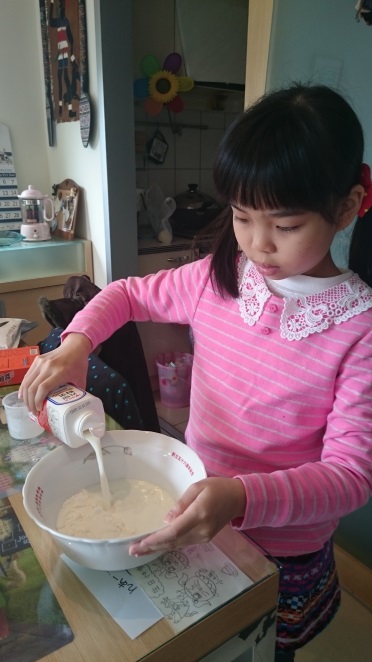 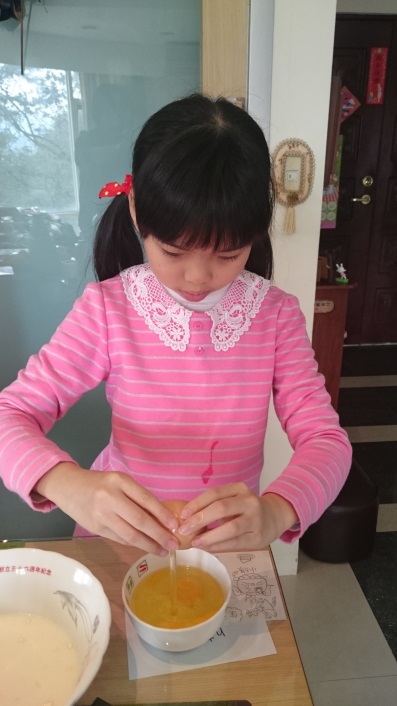 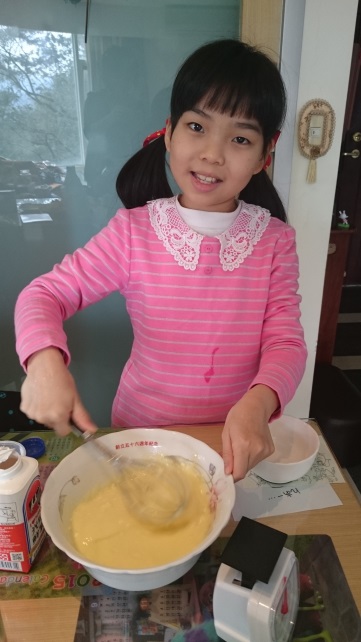 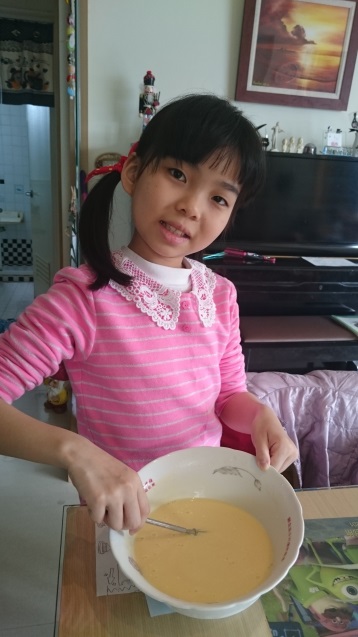 4、倒入鮮奶~5、打蛋……5、打蛋……6、開始攪拌~6、開始攪拌~6、開始攪拌~7、要攪均勻才行！7、要攪均勻才行！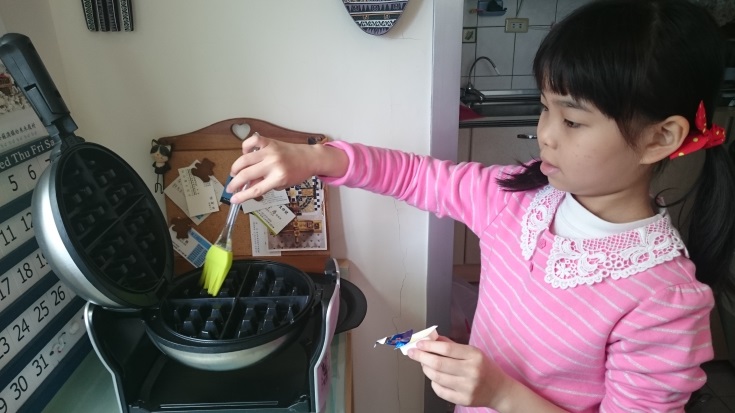 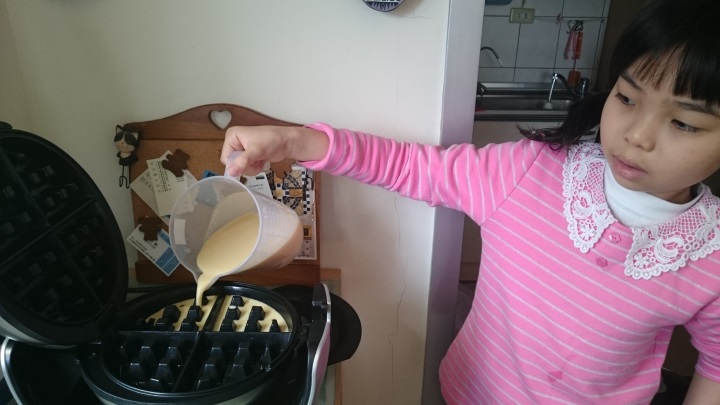 8、預熱好鬆餅機，先塗上奶油。8、預熱好鬆餅機，先塗上奶油。8、預熱好鬆餅機，先塗上奶油。8、預熱好鬆餅機，先塗上奶油。9、倒入攪拌後的食材……9、倒入攪拌後的食材……9、倒入攪拌後的食材……9、倒入攪拌後的食材……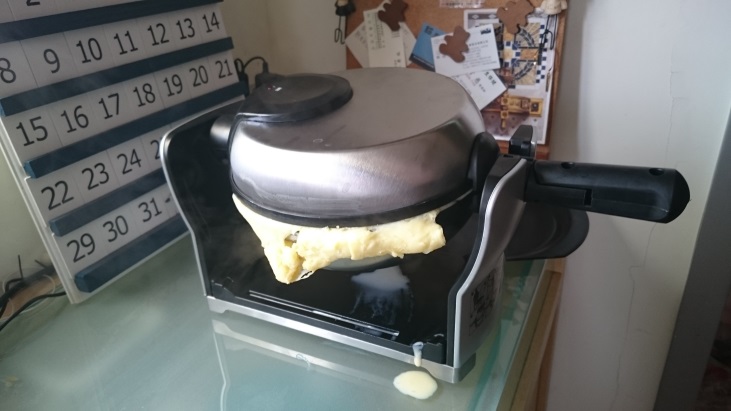 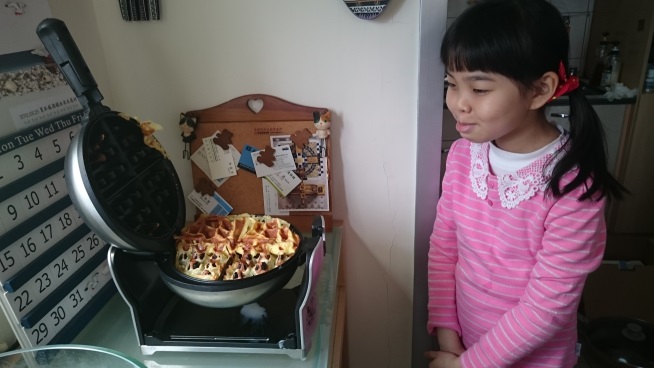 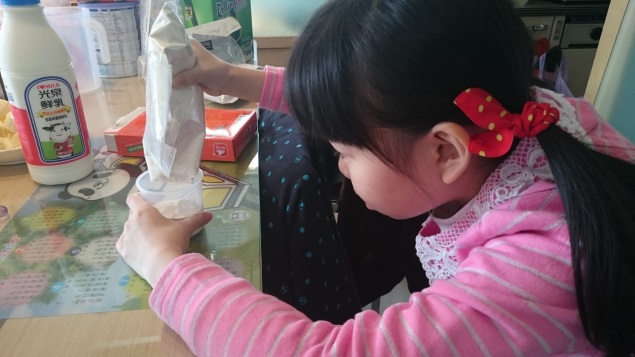 10、啊~慘了！10、啊~慘了！11、失~敗~了~11、失~敗~了~11、失~敗~了~12、再重新加多些鬆餅粉！12、再重新加多些鬆餅粉！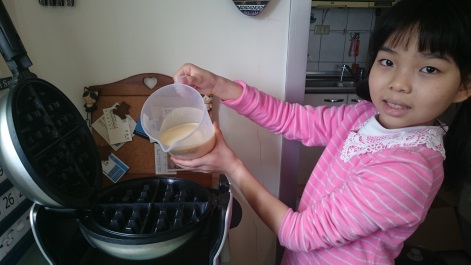 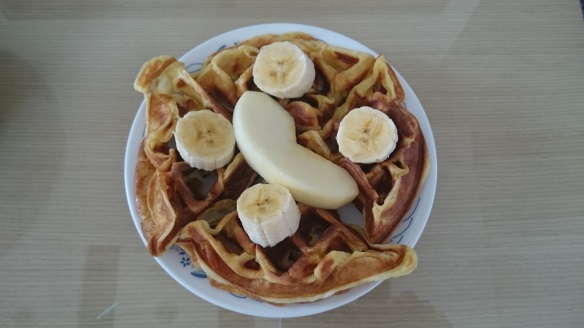 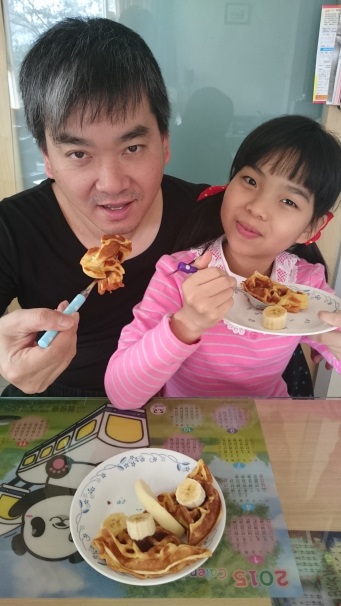 以上是我的製作鬆餅紀錄表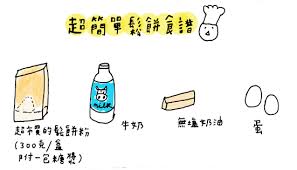 2015.03.15製作以上是我的製作鬆餅紀錄表2015.03.15製作13、不氣餒，再試一次！完成囉~13、不氣餒，再試一次！完成囉~14、和爸比媽咪一起分享14、和爸比媽咪一起分享14、和爸比媽咪一起分享以上是我的製作鬆餅紀錄表2015.03.15製作以上是我的製作鬆餅紀錄表2015.03.15製作